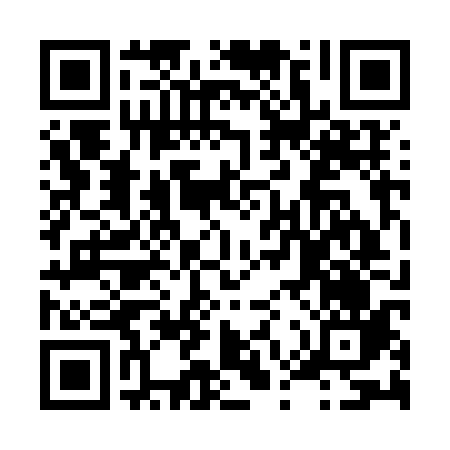 Ramadan times for Collo, AlgeriaMon 11 Mar 2024 - Wed 10 Apr 2024High Latitude Method: NonePrayer Calculation Method: Algerian Ministry of Religious Affairs and WakfsAsar Calculation Method: ShafiPrayer times provided by https://www.salahtimes.comDateDayFajrSuhurSunriseDhuhrAsrIftarMaghribIsha11Mon5:245:246:5012:444:046:386:387:5912Tue5:225:226:4912:434:056:396:398:0013Wed5:215:216:4712:434:056:406:408:0114Thu5:195:196:4612:434:066:406:408:0215Fri5:185:186:4412:434:066:416:418:0316Sat5:165:166:4312:424:066:426:428:0417Sun5:155:156:4112:424:076:436:438:0518Mon5:135:136:4012:424:076:446:448:0619Tue5:125:126:3812:414:086:456:458:0720Wed5:105:106:3712:414:086:466:468:0821Thu5:085:086:3512:414:086:476:478:0922Fri5:075:076:3412:404:096:486:488:1023Sat5:055:056:3212:404:096:496:498:1124Sun5:045:046:3112:404:096:496:498:1225Mon5:025:026:2912:404:106:506:508:1326Tue5:005:006:2812:394:106:516:518:1427Wed4:594:596:2612:394:106:526:528:1528Thu4:574:576:2512:394:116:536:538:1629Fri4:554:556:2312:384:116:546:548:1730Sat4:544:546:2212:384:116:556:558:1831Sun4:524:526:2012:384:126:566:568:191Mon4:504:506:1912:374:126:566:568:202Tue4:494:496:1812:374:126:576:578:213Wed4:474:476:1612:374:126:586:588:224Thu4:454:456:1512:374:136:596:598:235Fri4:444:446:1312:364:137:007:008:246Sat4:424:426:1212:364:137:017:018:257Sun4:404:406:1012:364:137:027:028:268Mon4:394:396:0912:354:137:037:038:279Tue4:374:376:0712:354:147:047:048:2910Wed4:354:356:0612:354:147:047:048:30